Strzyżów, dn. 17.07.2015Zapytanie ofertowe(do niniejszego trybu nie stosuje się przepisów Ustawy Prawo Zamówień Publicznych)Szanowni Państwo,W związku z realizacją przez Powiat Strzyżowski/Zespół Szkół Technicznych w Strzyżowie, ul. Mickiewicza 11, 38-100 Strzyżów, woj. Podkarpackie, reprezentowanym przez Dyrektora Szkoły Adama Witka, projektu „Podkarpacie stawia na zawodowców” współfinansowanego ze środków Unii Europejskiej z Europejskiego Funduszu Społecznego, w ramach w ramach Priorytetu IX. Rozwój Wykształcenia i kompetencji w regionach, Działanie 9.2 Podniesienie atrakcyjności i jakości szkolnictwa zawodowego Programu Operacyjnego Kapitał Ludzki, zapraszamy do złożenia oferty na dostawę pomocy dydaktycznychKody CPVCPV - 30190000-7Informacje ogólneZamawiający:Powiat Strzyżowski/ Zespół Szkół Technicznych w Strzyżowieul. Mickiewicza 11, 38-100 Strzyżów, woj. podkarpackie reprezentowanym przez Dyrektora Szkoły Adama WitkaPostępowanie na dostawę pomocy dydaktycznych prowadzone jest zgodnie z zasadami efektywnego wydatkowania środków w ramach Programu Operacyjnego Kapitał Ludzki.Opis przedmiotu zamówieniaOpis przedmiotu zamówienia Przedmiotem zamówienia jest dostawa pomocy dydaktycznychOpis sposobu przygotowania ofertyOferta powinna objąć:- Formularz ofertowy, stanowiący załącznik nr 1 do niniejszego zapytania.Zaoferowana cena powinna uwzględniać wykonanie wszystkich prac i czynności świadczonych przez okres i na warunkach określonych w ofercie.Ceny podane w ofercie nie podlegają zmianom przez cały okres trwania umowy.Ceny należy wyrazić w PLN, z dokładnością do dwóch miejsc po przecinku.Rozliczenia między Zamawiającym, a Wykonawcą będą prowadzone w PLN.W przypadku gdy osoba podpisująca ofertę nie jest upoważniona do zaciągania zobowiązań w imieniu wykonawcy należy dołączyć właściwe pełnomocnictwo.Osobą wyznaczoną do kontaktów z wykonawcami jest Agata Hajdon, tel. 513 295 761Wszelkie wnioski, zawiadomienia oraz informacje Zamawiający i wykonawcy przekazują drogą pisemną, elektroniczną lub faksem. W przypadku przekazywania oświadczeń, wniosków, zawiadomień oraz informacji faksem lub drogą elektroniczną, każda ze stron na żądanie drugiej niezwłocznie potwierdza fakt ich otrzymania.Miejsce oraz termin dostarczania ofertOfertę należy dostarczyć w terminie do dnia 24.07.2015 do godziny 9:00 do Zespołu Szkół Technicznych w Strzyżowie, ul. Mickiewicza 11, 38-100 Strzyżów, woj. Podkarpackie.Wykonawca może, przed upływem terminu przesyłania ofert, zmienić lub wycofać ofertę.W toku badania i oceny ofert Zamawiający może zażądać od Wykonawców wyjaśnień dotyczących treści złożonych ofert.Otwarcie ofert nastąpi w dniu 24.07.2015 o godzinie 9.15 w Sekretariacie Zespołu Szkół Technicznych w Strzyżowie. Ocena ofertOcena ofert Kryterium : Cena ofertowa – 100%Zamawiający udzieli zamówienia Wykonawcy, który zaoferował najkorzystniejszą ofertę zgodnie z przedstawionymi wyżej wyliczeniami.W przypadku nie wybrania Wykonawcy (np. brak ofert, odrzucenie ofert) Zamawiający dopuszcza możliwość ponownego rozpoczęcia procedury zapytania ofertowego.Informacje dotyczące wyboru ofertyO wyborze najkorzystniejszej oferty Zamawiający zawiadomi niezwłocznie wszystkie podmioty, które przesłały oferty.Zamawiającemu przysługuje prawo zamknięcia trybu niniejszego zapytania bez wybrania którejkolwiek z ofert.Załączniki:Formularz ofertyAdam Witek – Dyrektor ZST………….……………………………………………Podpis ZamawiającegoZał.1FORMULARZ OFERTYNazwa Oferenta: ……………………………………………………………………………………..…………………………………………….Adres Oferenta (wraz z kodem): …………………………………………………………………………………………………………….tel.: ………………………………………………………………………	fax.:  ……………………………………………………………….www: …………………………………………………………………..	e-mail: …………………………………………………………….REGON:…………………………………………………………………	NIP:………………………………………………………………….Osoba do kontaktu (imię i nazwisko, telefon, mail)  :………………………………………………………………………………………………………………………………………………………………..OFERTADla:Powiat Strzyżowski/ Zespół Szkół Technicznych w Strzyżowieul. Mickiewicza 11, 38-100 Strzyżów, woj. podkarpackie reprezentowanym przez Dyrektora Szkoły Adama WitkaW nawiązaniu do zapytania ofertowego z dnia 17.07.2015. dotyczącego dostawy pomocy dydaktycznych 
 oferujemy wykonanie przedmiotu zamówienia określonego w w/w zapytaniu ofertowym oraz specyfikacji przedmiotu zamówienia.Zestawienie pomocy dydaktycznych Cena brutto za całość zamówienia: ……………………………………………………………………………………………………… złotych,……………………………………………………………………………………………………………..………………………………………….. (słownie)…………….…….., dn. …………………….	...................................................................................		podpis/podpisy osób upoważnionych 			do podpisania ofertyWZÓR UMOWYZawarta w dniu …………………… r. w ………,pomiędzy:  Powiatem  Strzyżowskim reprezentowanym  Dyrektora Zespołu Szkół Technicznych w Strzyżowie w Pana Adama Witek zwanym  dalej „Zamawiającym”a: ………………………………. z siedzibą w …………………, ul. ……………….. NIP ………………….  zarejestrowaną w …………………………. pod nr ……………………………. ...reprezentowaną przez: …………………………………………………………………….. zwaną dalej „WYKONAWCĄ”w wyniku wyboru oferty wykonawcy w prowadzonym w trybie zapytania ofertowego zgodnie z art. 4 pkt. 8 ustawy  z dnia 29 stycznia 2004 roku Prawo zamówień publicznych ( tekst jednolity Dz. U. z 2013 r. poz. 907 z póź. zmianami) zawarto umowę o następującej treści:§ 1Wykonawca sprzedaje Zamawiającemu ………………………. zwany w dalszej części umowy „przedmiotem umowy” i zobowiązuje się do dostarczenia go Zamawiającemu, a Zamawiający zobowiązuje się do odebrania tego sprzętu i zapłaty ceny.  2Wykonawca zobowiązuje się do zrealizowania Przedmiotu umowy, w tym do dostarczenia do Zespołu Szkół Technicznych w Strzyżowie jako miejsce spełnienia świadczenia zgodnego z Opisem Przedmiotu Zamówienia stanowiącym Załącznik nr 1 do specyfikacji i jednocześnie załącznik nr 1 do niniejszej umowy oraz z Ofertą Wykonawcy stanowiącą Załącznik do umowy. Oferowany przez Wykonawcę przedmiot umowy musi być fabrycznie nowy.Strony umowy zgodnie ustalają, iż odpowiedzialność Wykonawcy z tytułu rękojmi za wady fizyczne i prawne nie jest umownie wyłączona. Wykonawca dostarczy  Przedmiot  umowy do  siedziby Zamawiającego  w terminie …………………………..Dostawa przedmiotu umowy powinny być wyznaczone na dzień roboczy tj. od poniedziałku do piątku w godzinach pracy Zamawiającego tj. od 8.00 do 16.00.Wykonawca zobowiązuje się do odpowiedzi na wszelkie pisma Zamawiającego związane z przedmiotem umowy w ciągu 3 dni roboczych od daty ich otrzymania.W przypadku braku odpowiedzi na pisma Zamawiającego w terminie określonym w ust. 6 niniejszego paragrafu pismo uważa się za przyjęte bez zastrzeżeń i nie może być ono później kwestionowane.Wykonawca oświadcza, że przedmiot umowy objęty niniejszą umową jest wolny od wad prawnych i nie narusza praw majątkowych osób trzecich.Wykonawca zapewnia i zobowiązuje się, że zgodne z niniejszą umową korzystanie przez Zamawiającego z dostarczonych produktów nie będzie stanowić naruszenia majątkowych praw autorskich osób trzecich. § 3Jeżeli dostarczony przedmiot umowy będzie niezgodny z ofertą złożoną do postępowania lub nie będzie spełniał odpowiednich wymogów jakościowych i technicznych, Wykonawca jest zobowiązany odebrać dostarczony Przedmiot niniejszej Umowy na swój koszt i wymienić na nowy, wolny od wad i zgodny z ofertą, w terminie 7 dni kalendarzowych od dnia zgłoszenia tego faktu przez Zamawiającego.Wykonawca nie może powierzyć w całości ani w części wykonania przedmiotu zamówienia osobom trzecim bez zgody Zamawiającego wyrażonej na piśmie pod rygorem nieważności, z wyjątkiem zakresu wskazanego w ofercie.Wszelkie przepisy niniejszej umowy odnoszące się do Wykonawcy stosuje się odpowiednio do Podwykonawców, za których działania lub zaniechania Wykonawca ponosi odpowiedzialność jak za własne działania lub zaniechania.Wykonanie dostaw zostanie potwierdzone Protokołem Odbioru. Wykonawca zobowiązuje się do powiadomienia Zamawiającego o terminie dostawy z co najmniej jedno dniowym wyprzedzeniem.Zamawiający zobowiązuje się:do sprawdzenia – w obecności pracownika Wykonawcy - kompletności zakresu dostawy, zgodności z Umową i Załącznikami pod względem ilościowych oraz do zgłoszenia ewentualnych roszczeń o usunięcie braków ilościowych lub innych braków albo dokonanie uzupełnień w terminie do końca następnego dnia roboczego w którym nastąpiło przekazanie dostarczonego sprzętu i oprogramowania.do odbioru dostawy do końca dnia, w którym nastąpiła dostawa.Ryzyko przypadkowej utraty, uszkodzenia lub zniszczenia części przedmiotu umowy przechodzi na Zamawiającego z chwilą podpisania Protokołu Przekazania  bez żadnych zastrzeżeń.Jeżeli zaoferowany do Odbioru Przedmiot Umowy nie spełnia wymogów określonych w Umowie oraz Załącznikach, Zamawiający może żądać od Wykonawcy usunięcia wad na koszt i ryzyko Wykonawcy, w terminach wynikających z zapisów gwarancyjnych, w innych przypadkach termin ten wynosi 7 dni od wskazania wady przez Zamawiającego.W przypadku, gdy zaoferowany do odbioru przez Wykonawcę przedmiot umowy spełnia wymogi określone w Umowie, Zamawiający jest zobowiązany do potwierdzenia jego Odbioru i zapłaty wynagrodzenia ustalonego niniejszą Umową. Potwierdzenie odbioru nastąpi poprzez podpisanie przez obie Strony stosownych protokołów.§ 4Osobami odpowiedzialnymi za realizację niniejszej Umowy są:Ze strony Wykonawcy		-	………………………………….Ze strony Zamawiającego	-	………………………………….Zmiana osób odpowiedzialnych za realizację niniejszej Umowy, o których mowa w ust. 1, będzie odbywać się poprzez pisemne zgłoszenie i nie wymaga zmiany treści niniejszej Umowy	     5Cenę umowną brutto za wykonanie całości umowy, zwaną również dalej „wynagrodzeniem” określa się na kwotę ………………………………………. zł (słownie: ………………………………………….).  Kwota określona w ust. 1 zawiera wszelkie koszty, jakie ponosi Zamawiający w związku 
z realizacją Przedmiotu niniejszej Umowy, w szczególności zaś koszty transportu, ubezpieczenia na okres transportu i dostawy przedmiotu zamówienia do siedziby Zamawiającego. Wynagrodzenie Wykonawcy zostanie wypłacone na podstawie prawidłowo wystawionych  faktur w terminie 30 dni kalendarzowych od daty jej dostarczenia Zamawiającemu. Zamawiający dopuszcza odbiory częściowe. Wypłata właściwego wynagrodzenia następować będzie po odbiorze przedłożonej części zamówienia, na podstawie kosztorysu załączonego do oferty.Wynagrodzenie Wykonawcy będzie przekazane na jego rachunek bankowy wskazany na fakturze. Jako dzień zapłaty Strony uznają dzień obciążenia rachunku bankowego Zamawiającego. W przypadku naliczenia Wykonawcy kary umownej, płatność na rzecz Wykonawcy, będzie dokonana w terminie określonym w  ust. 3, liczonym od dnia wpływu należnej kwoty kary umownej na rachunek bankowy wskazany przez Zamawiającego w nocie obciążeniowej. Zamawiający zastrzega, iż płatność zostanie dokonana pod warunkiem wpłacenia przez Instytucję Pośredniczącą  środków na rachunek Zleceniodawcy. W przypadku nie posiadania środków na wydzielonym rachunku do realizacji w/w projektu,  płatność zostanie przekazana bezzwłocznie po dokonaniu przelewu przez instytucje wdrażającą, nie później jednakże niż w terminie 14 dni od otrzymania środków przez Zleceniodawcę.§ 6Wykonawca zobowiązany będzie do zapłaty na rzecz Zamawiającego kary umownej w wysokości 0,5 % wynagrodzenia brutto, o którym mowa w  5 ust. 1, za każdy dzień opóźnienia .Kary  umowne, o których mowa w ust. 1 zostaną przekazane każdorazowo na rachunek wskazany przez Zamawiającego w notach obciążeniowych, w terminie 14 dni od dnia otrzymania od Zamawiającego noty obciążeniowej.Zamawiający zastrzega sobie prawo dochodzenia odszkodowania przewyższającego wysokość zastrzeżonych kar umownych na zasadach ogólnych.§ 7Zamawiający będzie mógł odstąpić od umowy w terminie 30 dni od dnia zaistnienia przynajmniej jednej z następujących przesłanek:jeżeli dotychczasowy przebieg prac wskazywać będzie, iż nie jest prawdopodobnym wykonanie umowy lub jej części w umówionym terminie;gdy Wykonawca wykonuje umowę lub jej część w sposób sprzeczny z umową, w szczególności zleca wykonanie prac będących przedmiotem umowy innym osobom niż wskazane w ofercie lub rozszerza zakres podwykonawstwa poza wskazany w ofercie bez zgody Zamawiającego, i nie zmienia sposobu realizacji umowy mimo wezwania go do tego przez Zamawiającego w terminie określonym w tym wezwaniu;gdy Wykonawca zaprzestał prowadzenia działalności, wszczęte zostało wobec niego postępowanie likwidacyjne, upadłościowe bądź naprawcze;gdy Wykonawca nie jest w stanie usunąć lub nie zdoła usunąć w wyznaczonym przez Zamawiającego terminie istotnych wad przedstawionego do odbioru przedmiotu umowy;gdy Wykonawca złoży fałszywe oświadczenie w ramach realizacji niniejszej umowy albo oświadczenie niekompletne, którego nie uzupełni w wyznaczonym przez Zamawiającego terminie.W przypadku odstąpienia od umowy przez Zamawiającego w sytuacjach, o których mowa w ust. 1:Wykonawca i Zamawiający zobowiązują się do sporządzenia protokołu, który będzie zawierał opis wykonanego zakres umowy do dnia odstąpienia od umowy;wysokość wynagrodzenia należna Wykonawcy zostanie ustalona proporcjonalnie na podstawie zrealizowanego przedmiotu umowy wykonanych przez niego i zaakceptowanych przez Zamawiającego do dnia odstąpienia od umowy, o ile wykonana praca będzie miała dla Zamawiającego znaczenie.Zamawiający może odpowiednio zastosować procedurę określoną w ust. 2, gdy Wykonawca nie usunął w wyznaczonym terminie wad przedstawionego przedmiotu umowy.Oświadczenie Zamawiającego o odstąpieniu od niniejszej Umowy będzie miało formę pisemną i będzie zawierało uzasadnienie. Oświadczenie to może zostać doręczone Wykonawcy listem poleconym lub osobiście.Odstąpienie przez Zamawiającego od niniejszej Umowy nie zwalnia Wykonawcy od obowiązku zapłaty kar umownych zastrzeżonych w niniejszej Umowie. § 8.Zamawiającemu przysługuje prawo do naliczenia kary umownej w przypadku:odstąpienia od umowy z przyczyn wskazanych w § 7 ust. 1 w wysokości 20% całkowitego wynagrodzenia brutto, o którym mowa w § 5 ust.1;wykonania zadań w sposób nienależyty, tzn. taki, który nie uwzględnia wszystkich wymaganych w Opisie Przedmiotu Zamówienia zapisów lub wymaga wprowadzenia dalszych poprawek, uzupełnień lub nie uzyskało akceptacji Zamawiającego, w wysokości 1% wynagrodzenia brutto wskazanego w ofercie cenowej Wykonawcy za wykonanie danego zadania, za każdy dzień opóźnienia, licząc od dnia upływu terminu, o których mowa w zaakceptowanym przez Zamawiającego harmonogramie szczegółowym.Zamawiający ma prawo dochodzenia odszkodowania uzupełniającego, przewyższającego wysokość zastrzeżonych  kar umownych, na zasadach ogólnych.§ 9.Wszelkie zmiany w treści niniejszej Umowy wymagają formy pisemnej pod rygorem nieważności.Zmiany dotyczące wskazanych w treści niniejszej Umowy osób do kontaktów nie wymagają sporządzenia aneksu do niniejszej Umowy, a jedynie pisemnego powiadomienia drugiej strony.W sprawach nieuregulowanych niniejszą Umową mają zastosowanie przepisy Kodeksu Cywilnego .Spory wynikłe z realizacji niniejszej Umowy będzie rozstrzygał Sąd miejscowo właściwy dla siedziby Zamawiającego.Niniejszą Umowę sporządzono w dwóch jednobrzmiących egzemplarzach, po jednym dla każdej ze stron.Integralna częścią niniejszej Umowy są następujące załączniki:Załącznik Nr 1 – Opis przedmiotu zamówienia.Załącznik Nr 2 – Oferta WykonawcyLp.Wykaz asortymentuIlość sztukOpis Rama aluminiowa50Rama aluminiowa- Kolor ramki czarnyRamka aluminiowa 100X70 cmW skład ramki wchodzą:- ramka aluminiowa o wysokości 18mm oraz szerokości 7mm,- szyba plexi o grubości ok 1mm o przejrzystości jak szkło(zabezpieczona dwustronnie folią ochronną),- tylna płyta HDF 0 grubości 2,8mm,- sprężyny dociskowe,- wieszak do zawieszenia w pionie oraz poziomieRamki pakowane w folie termokurczliwą. Ramki skręcane za pomocą metalowych kątowników.Pieczątka księgowa-dekretacyjna dowodów księgowych na automacie20Pieczątka księgowa-dekretacyjna dowodów księgowych na automacie, zgodna ze wzorem: Pieczątka księgowa-kontrola dowodów księgowych pod względem formalnym, merytorycznym i rachunkowym na automacie20  Pieczątka księgowa-kontrola dowodów księgowych pod względem formalnym, merytorycznym i rachunkowym na automacie, zgodna ze wzorem: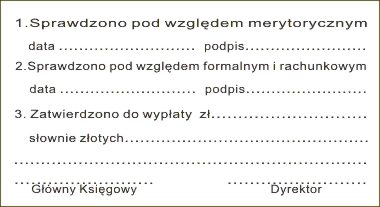 Kalkulator prosty biurowy 20Kalkulator prosty biurowy  12-pozycyjny, duży wyświetlaczpodwójne zasilaniepodwójna pamięćzaokrąglanie wynikówklawisz cofaniaklawisz podwójnego zeraklawisz zmiany znaku +/-obliczenia procentoweplastikowa obudowa i klawiszewymiary: 160 x 152 x 32 mmDziurkacz do papieru20- metalowy mechanizm, metalowa obudowa
- posiada ogranicznik formatu: A4/US/A5/A6/888
- dziurkuje do 15 kartek
- na 2 dziurki
- średnica dziurki: 5,5 mm
- odstęp pomiędzy dziurkami: 80 mm
- nowoczesna linia Century Line
- certyfikat GS(bezpieczeństwo gwarantowane)
- gwarancja długoletniaZszywacz metalowy mechanizm, metalowa obudowa21Zszywacz metalowy (metalowa obudowa i mechanizm)Zszywanie zamknięte.
Zszywacz dostosowany do zszywek o rozmiarze 23/10 mm.
Zszywa do 60 kartek.
+ zszywkiRozszywacz21mechanizm blokujący ostrzabezpieczny w użyciuLinijka 2020 cmZakreślacze kolorowe-marker pisak20Zakreślacze kolorowe-marker pisak:do zaznaczania i podkreślania na każdym papierze (również faksowym i kredowym)  wysoka odporność na zasychanie bez zatyczki wysoce odporny na działanie światła  kolor szary do zaznaczania tekstów, z których później tworzone są kserokopie grubość linii zakreślania 2-5 mmNożyczki biurowe20Nożyczki  16 cm z ostrzami wykonanymi ze stali nierdzewnej posiadają wygodny uchwyt.Pudełko na przybory biurowe20Pudełko na przybory biurowe:Pudełko plastikowe  z przegródką o wymiarach: 37 x 25x25 cmDruki akcydensowe1Druki akcydensowe: po 4 szt każdegoRejestr sprzedażyPK Fa VATFakturaRejestr zakupuLista płac na 5 pracownikówPrzelewy: zwykły, ZUS, PodatkiKP, KW,raport kasowyPz, Wz, Rw, Zestawienie różnic inwentaryzacyjnychArkusz spisu z naturyPieniądze edukacyjne 1010 kompletów– monety i banknoty PLN Formularze dokumentów; 55 kompletów gotowych formularzy Faktury VAT, Dokumenty magazynowe, Dokumenty obrotu gotówkowego.Fartuch ochronny14Fartuch ochronny- zapaska kelnerska zakładana przez głowęIlość 8 szt.Dwie kieszenie boczneWykonane z tkaniny 210 g/m2, 65% pol /35% baw.Kolor bordoKalkulator20Kalkulator prostyIlość  20 szt.Wymiary: wysokość – 2,5, szerokość 10,2, głębokość 12,4 Waga 94 gWyświetlacz 10 pozycyjnyObudowa plastikowaZasilanie bateryjno- słoneczneOgniwa słoneczneInne LR1130x11 pamięćFunkcja TAXObliczanie procentów  Znak +/- Funkcja cofania  Klawisz korekcji ostatniej cyfryPisak- marker ścieralny z gumką20Pisak- marker ścieralny cienkiKolor czarnyKasetka na pieniądze8Kasetka na pieniądzeCechy produktu:Produkt wykonany z tłoczonej blachy stalowej, lakierowany.Wieczko zamontowane na dwóch wewnętrznych, mocnych zawiasach.Uchwyt chromowany zainstalowany we wgłębieniu wieczka, umożliwiający ustawienie kilku kaset jedna na drugiej.Dodatkowy, ukryty schowek pod zdejmowaną górną częścią na bilony/monety.Kasetka zamykana na  zamek na kluczyk (2 kluczyki w komplecie). kasetka powinna posiadać 2  indywidualne kluczyki pasujące tylko do niejWymiary: 200 x 160 x 90 (mm)Kolor: czarnyWywieszki cenowe50Cenówki plastikowe Wymiary: 50x70mm poziomIlość 100 szt.Druki akcydensowe1Druki akcydensowe- zestaw(faktura Vat od brutto x2Faktura Vat od nettox2Polecenie przelewux2Arkusz spisu z naturyx2Rozliczenie inwentaryzacjiLista płacx2Pz ,Wz kartoteki magazynoweStojaczek identyfikacyjny na karteczkę z ceną120Stojaczek identyfikacyjny na karteczkę z ceną o wymiarach70x 50 mm z plexiIlość: 120 szt.Pieniądze do nauki1Pieniądze do nauki- złotówkiPieniądze papierowe 5 nominałów po 25 sztuk x 4 Bilon 36 sztuk x 20koszyk na przybory14Wymiary: - długość 24- szerokość: 15 cm- wysokość: 7 cmKolor brązowyTablica na przybory szkolne1Tablica na przybory szkolneWymiary tablicy:1040 x 600 x 180 /mm/Materiał z którego wykonana jest tablica: płyta wiórowa laminowanaPosiada mozliwość mocowania trójkąta 45, trójkąta 60, kątomierza, liniału 1m, cyrkla oraz trójnogu cyrkla.Tablica korkowa4Tablica na przybory szkolneWymiary tablicy:1040 x 600 x 180 /mm/Materiał z którego wykonana jest tablica: płyta wiórowa laminowanaPosiada mozliwość mocowania trójkąta 45, trójkąta 60, kątomierza, liniału 1m, cyrkla oraz trójnogu cyrkla.Kalkulator Q-CONNECT 8-cyfrowy z etui40Tablica korkowaWymiary tablicy:180 x 120 /cm/Materiał z którego jest wykonana tablica: korekMateriał z którego wykonana jest rama tablicy: aluminiumPrzybory matematyczne PCV – magnetyczne. W skład kompletu wchodzą: linijka, dwie ekierki równokątne, kątomierz, cyrkiel.1Przybory matematyczne PCV – magnetyczne. W skład kompletu wchodzą: linijka, dwie ekierki równokątne, kątomierz, cyrkiel.Materiał z którego wykonane są przybory: PCV z wbudowanymi magnesamil.p.tytułParametry/inne właściwościLiczba sztukKwota netto(ilość sztuk x kwota netto)Kwota brutto(ilość sztuk x kwota brutto)